Qué es el Anuncio de Alivio Afirmativo del Presidente BidenEl 18 de junio de 2024, el presidente Biden anunció una serie de acciones de inmigración utilizando la autoridad que le otorgan las leyes migratorias existentes. Estasacciones ayudarán a ciertas personas indocumentadas en los Estados Unidos, incluyendo: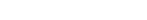 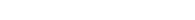 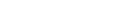 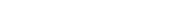 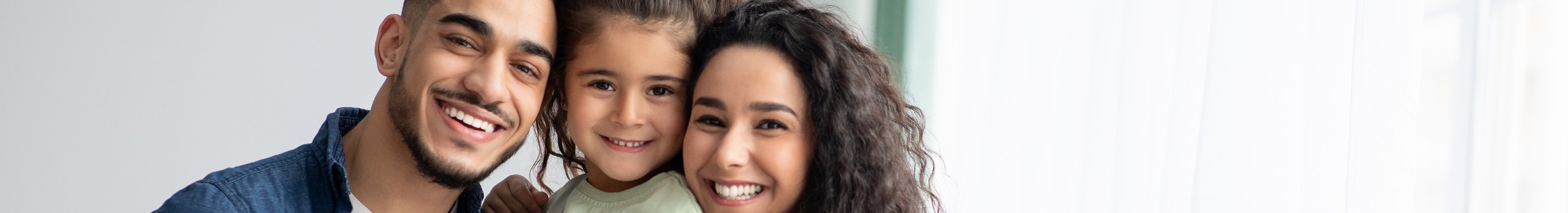 Tenga en cuenta que estos programas TODAVÍA NO han comenzado. Se espera que los detalles sobre cómo presentar la solicitud se publiquen a fines del verano mediante una notificación en el Registro Federal (Federal Register).Esto significa que:Todavía NO PUEDE presentar una aplicación en este momento.Se RECHAZARÁ toda solicitud presentada con anticipación.NO DEBE pagarle a nadie una tarifa asociada con la presentación de una solicitud en este momento.TENGA PACIENCIA y tómese el tiempo para encontrar la ayuda adecuada. El asesoramiento incorrecto podría perjudicar sus posibilidades de permanecer en los Estados Unidos, obtener un estatus legal o convertirse en ciudadano estadounidense.NO SE DEJE ENGAÑAR por notarios y otros consultores que prometen resultados inmediatos o soluciones especiales que sólo buscan robarle su dinero. ¡Muchas personas inescrupulosas le cobrarán más que los abogados licenciados! Si no está seguro de si alguien esté calificado para ayudarlo, solicite una prueba de sus credenciales y conserve una copia de esa evidencia. Aprende más en https://stopnotariofraud.org.Este programa también podría ser impugnado legalmente, lo que podría afectar su implementación. Esto hace que sea aún más importante tener un abogado calificado y muy bien informado.Le recomendamos que se comunique con nuestra oficinaen [NOMBRE] al [NÚMERO] si tiene alguna pregunta.Esta hoja informativa solo es para brindar información general y no constituye asesoramiento legal. No debe actuar ni confiar en la información contenida en esta hoja informativa sin buscar el asesoramiento de un abogado de inmigración competente y con licencia.